Homework Answers for Week 1 (Summer Term) Arithmetic: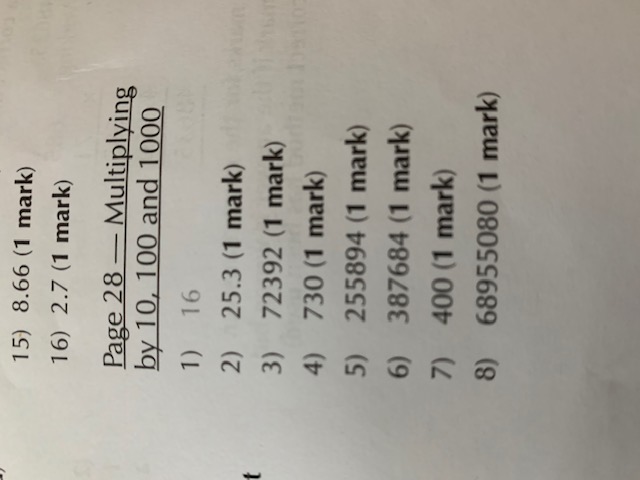 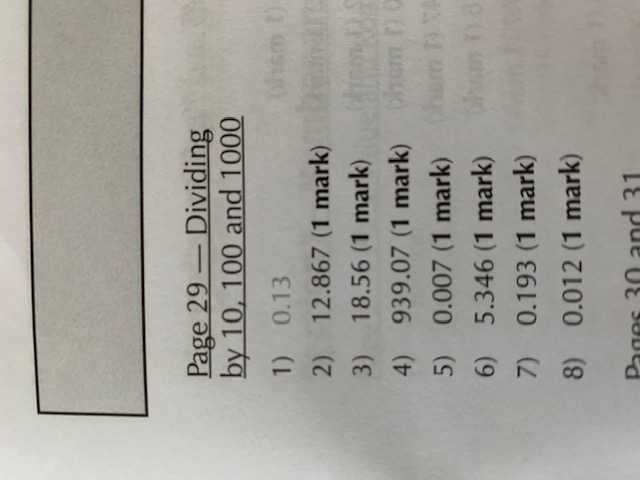 Geometry – Rest weekNumber…: 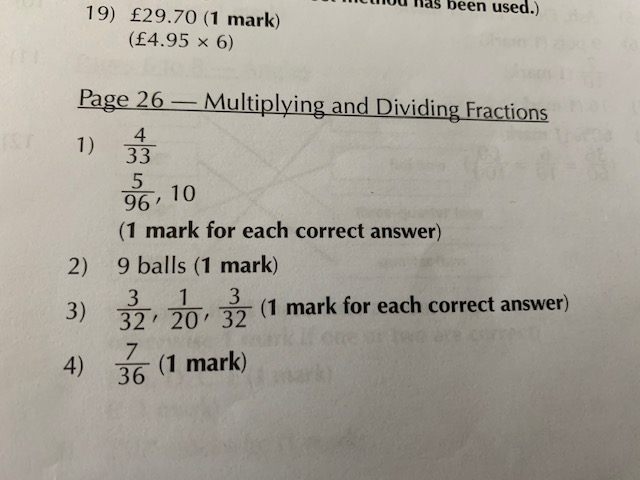 Grammar: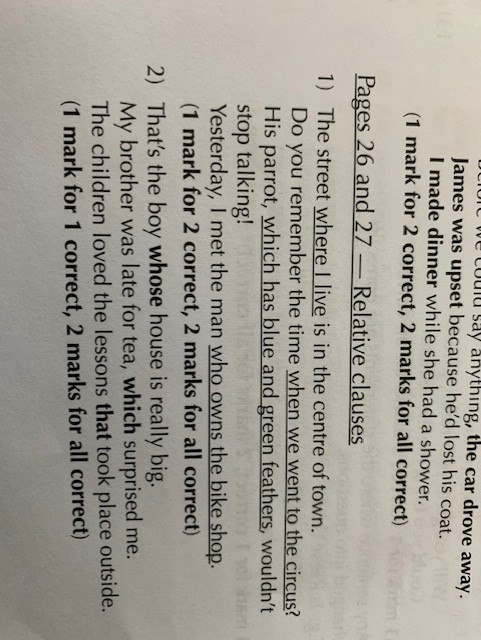 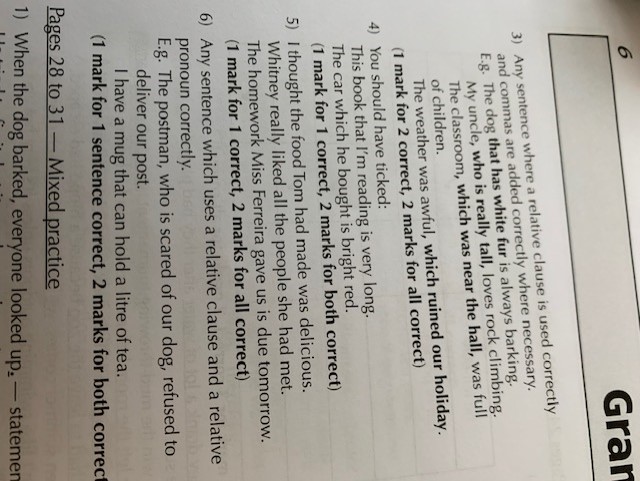 Spelling: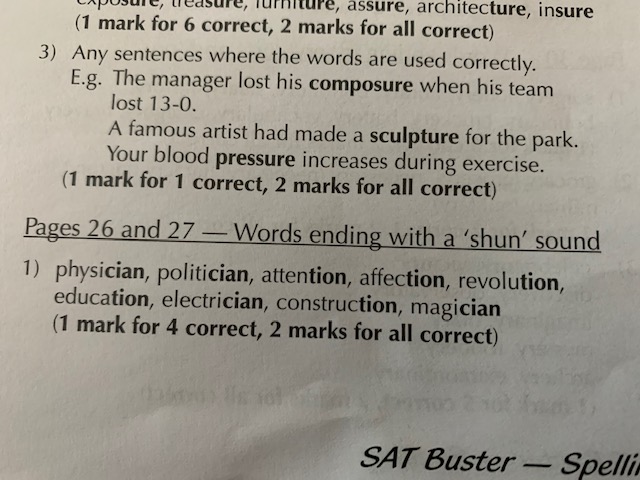 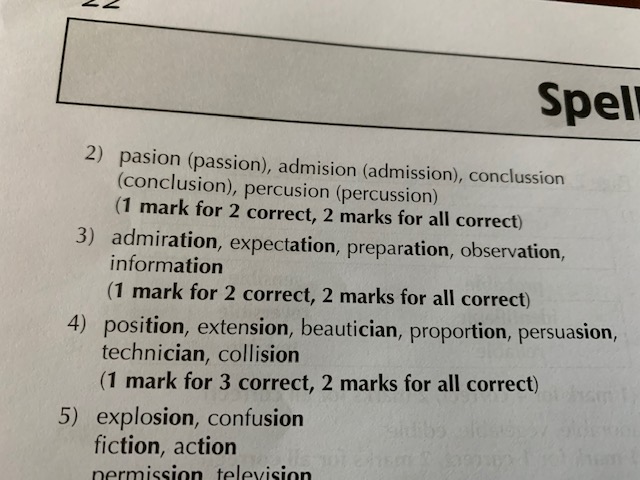 Punctuation: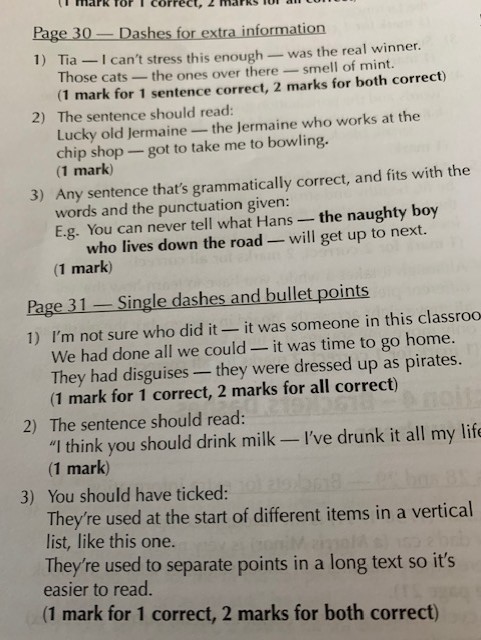 